                       AF REHAB, s.r.o.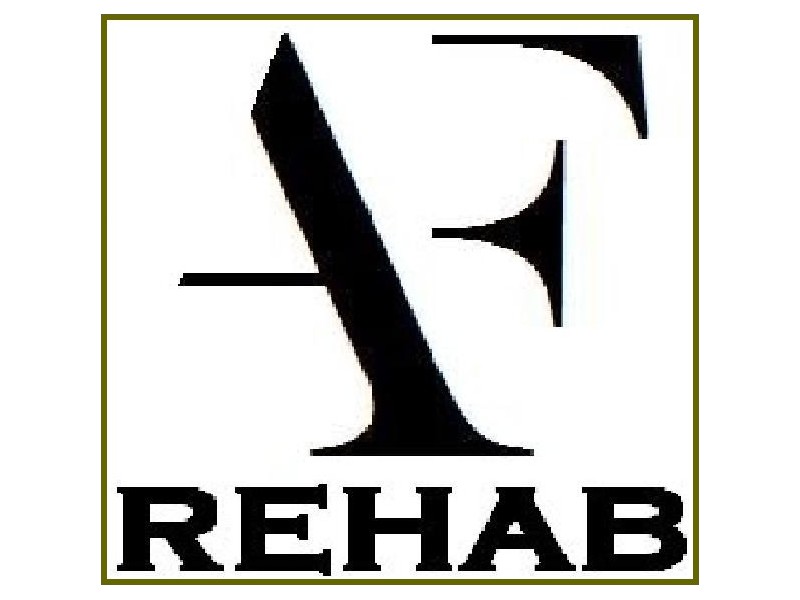 Lipová 31, 900 27 Bernolákovo		IČO: 45 937 257 DIČ: 2023153737afrehab@gmail.comwww.afrehab.skSrdečne Vás pozývam na odborný seminár na tému:Rehabilitačná metóda SPS - funkčná Stabilizácia a Mobilizácia chrbticeStabilizácia chrbtice špirálními stabilizačními svalovými reťazcami - nový koncept aktívnej liečby skoliózy, hernie disku, ťažkosti po operáciach chrbtice a spinálne stenózy.Prednášajúci: 		Mgr. Andrej FoltýnTermín konania:  	            29 – 30.9.2022 (9:00-17:00)Miesto konania :                   Rehab Care, KošiceCena: 			             99 EUR Počet účastníkov:		 25 Seminár je určený pre  fyzioterapeutov (SŠ a VŠ), rehabilitačných lekárov, neurológov, ortopédov, reumatológov, všeobecných lekárov, pediatrov, trénerov a učiteľov TV. Seminár je rozdelený na časť teoretickú a časť praktickú. Cieľom semináru je zoznámiť verejnosť s vedomosťami a aplikáciami SM-systému.V cene je zahrnuté potvrdenie o absolvovaní seminára s pridelením kreditov od Slovenskej komory fyzioterapeutov. Záväzné prihlášky zasielajte na mail afrehab@gmail.com (titul, meno, priezvisko, adresa, číslo telefónu), prihlásiť sa môžete aj na stránke www.afrehab.sk alebo telefonicky na 0903 760 233 (Mgr. Andrej Foltýn). Priebeh kurzu:1. deň 8 výukových hodín9,00 - 11,00 hod – prednáškaRozvoj skoliózy v priebehu života. Vznik skoliotickej krivky v predškolnom veku a v školskom veku. Charakteristická degenerácia v strednom veku. Dekompenzácia v starobe - spinálna stenóza, cor kyphoscolioticum. Možnosti liečby v jednotlivých obdobiach. Dôraz na včasný záchyt ľahkej krivky pri kontrolách pediatrom a odosielanie na rehabilitáciu k aktívnej liečbe. Indikácie a kontraindikácie operácií. Nevýhody a výhody nosenia korzetu. Nárast incidencie skoliózy.DMO (centrálna porucha koordinácie pohybu) – rizikový faktor vzniku skoliózy, prevencia a včasná liečba, rizikové faktory u matky.Anatómia a funkcia reťazca LD – latissimus dorsi A, B, CLD-A stabilizácia panvy a trupuLD-B trakčná sila v driekovej oblastiLD-C protirotácia trupu proti panve při chôdzi11,00 - 12,00 hod - prax Cviky aktivujúce reťazec LD-A, Bnácvikkorekciedosiahnutie svalovej harmónie v pletenci ramennom a pánvovom12,00 - 13,0 hod - obed14,00 - 16, 00 hod - prednáškaHlavné rysy poruchy stabilizácie pohybu u skoliotikov. Celkový charakter poruchy, porucha riadenia pohybu, porucha v koordinácii pohybu a svalovéj stabilizácii. Možnosti liečby, prevencia. Hlavné ťažisko poruchy vidíme v poruche funkcie dynamických svalových reťazcov LD - latissimus dorsi A, B, C a SA - serratus anterior B, C. Aktiváciou týchto reťazcov vytvárame dynamický stabilizačný svalový korzet.Príklad – kompenzácia začínajúcej krivky u dvanásť ročného dievčaťa Svalové dysbalancie v pletenci ramennom pri skoliotikoch. Náväznosť na chybú aktiváciu brušných svalov. Dysbalancia v abdominálnej a driekovej oblasti. Zdôraznenie globálnej poruchy vo svalových reťazcoch, ktoré aktivujeme ako celok.16, 00 - 16,15 hod – prestávka16,15  - 17, 00 hod - praxPraktické cvičenie vo dvojciach uvolňujúce zvýšené svalové napätie vo svaloch na prednej a hornej strane v pletenci ramennom. Aktívna relaxácia svalov šíje a pletenca ramenného pomocou recipročnej inhibície. Dôraz je na korekciu cvikov a dopomoc pri liečebnom cvičení. Cvičí terapeutická dvojca pacient  - lekár (lekár vytvára rehabilitačný plán a testuje schopnosti pacienta,alebo pacient - fyzioterapeut (pracuje podľa rehabilitačného plánu a reaguje na rastúce schopnosti pacienta, rozvýja plán).2. deň 8 výukových hodín9,00 - 10,00 hod – praxeHodina skupinového cvičenia – rehabilitačný šport, prevenciaStabilizácia LD, SA, PMKoordinácia a stabilizácia chôdzeAutomatizácia cvikovMotivácia10,00 - 10,15 hod - prestávka10,15 - 12,00 hod – prednáška Rozvoj skoliotickej krivky v predškolskom veku na podklade ľahkej mozgovej dysfunkcie a svalovej dysbalancie.Ukážka plnej kompenzácie krivky cvičením za pomoci rodičov.Princípy posturálnej reakcie, senzomotorická stimulácia – praktické využitie v liečběVznik klenby nohy špirálnou stabilizáciou12, 00 - 13, 00 hod – praxSenzomotorické, špirálne stabilizované cvičenieAktívna klenba nohyStrečing svalov súvisiacich s nohouMobilizácia chodidla13,00 - 14,00 hod – obed14,00 - 16, 00 hod – teória + praxManuálne techniky v ľahu pre driekovú oblasť      -     M. iliocostalisM. multifidusM. longissimus thoracisM. quadratus lumborumManuálna trakcia chrbtice16, 00 - 16,15 hod – prestávka16,15  - 17, 00 hod - praxPraktické cvičenie malej terapeutickéj skupiny s dôrazom na relaxáciu a uvolnenie paravertebrálnych svalov